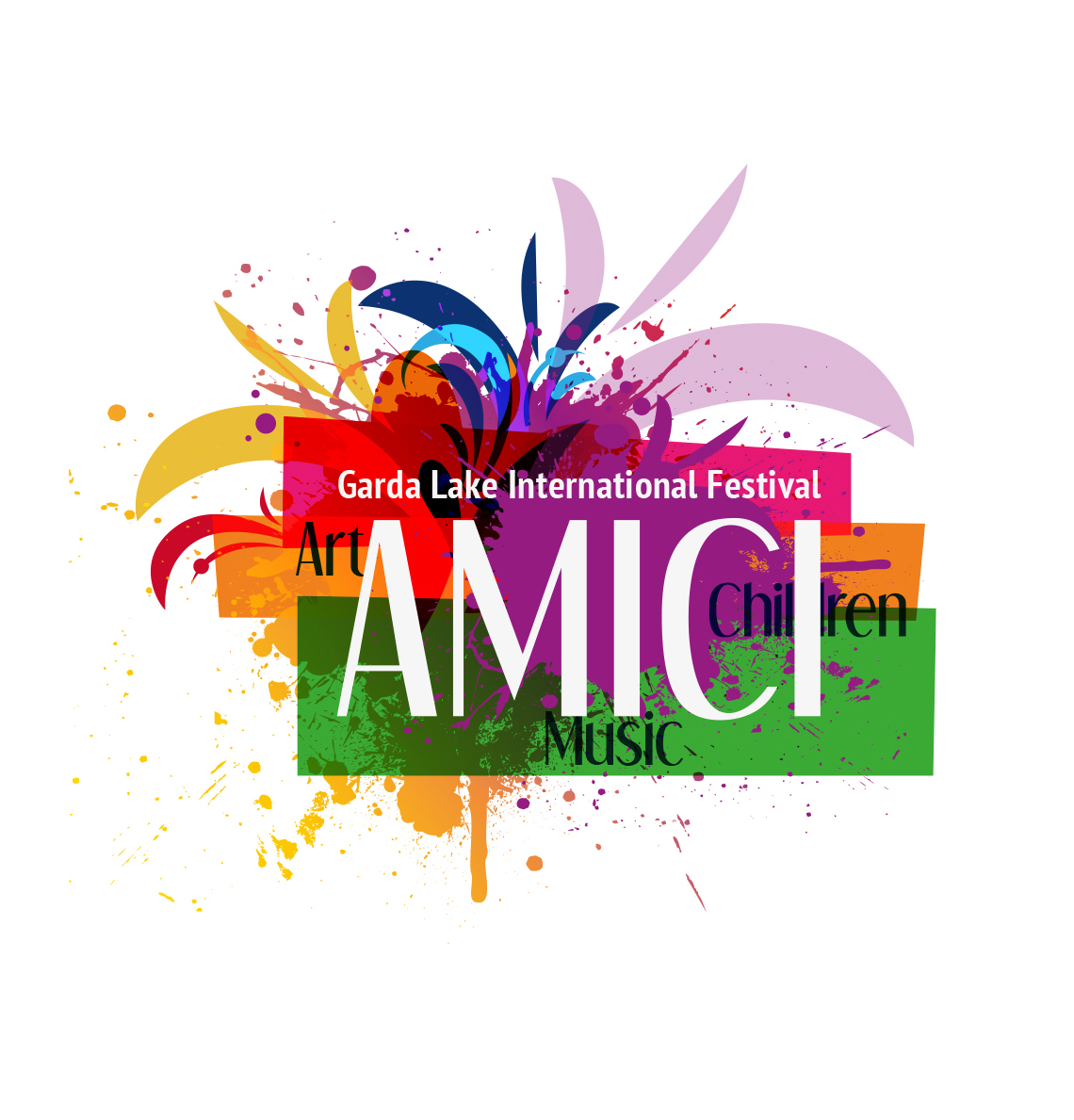 Заявка на участие в третьем фестивалеInternational Garda lake Festival  AMiCi- Art, Music, ChildrenПолное название коллектива……………………………………………………………………………………………………………………………………………………………………………………………………………Ф.И.О. руководителя………………………………………………………………………………………Страна………………………………………………………………………………………………….Название конкурсной программы. Автор……………………………………………………………………………………………………………………………………………………………………………………………………………………Режиссёр-постановщик…………………………………………………………………………Длительность конкурсной программы……………………………………………………………………………………………Количество участников……………………………………………………………………….Возраст участников (от и до)……………………………………………………..............Контактные данные руководителя e-mail, tel.…………………………………………………………………………………………………………Особые пожелания…………………………………………………………………………………………………………………………………………………………………………………………………………….11* Просьба приложить к заявке список группы с распределением ролей. Данный список понадобится жюри для вручения награды «Лучшая мужская роль» и «Лучшая женская роль».  